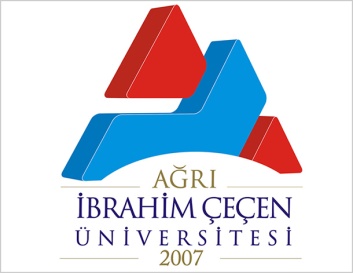 T.C.AĞRI İBRAHİM ÇEÇEN ÜNİVERSİTESİHUKUK MÜŞAVİRLİĞİHukuki Mütalaa Hazırlanmasıİş Akışı ŞemasıT.C.AĞRI İBRAHİM ÇEÇEN ÜNİVERSİTESİHUKUK MÜŞAVİRLİĞİHukuki Mütalaa Hazırlanmasıİş Akışı ŞemasıT.C.AĞRI İBRAHİM ÇEÇEN ÜNİVERSİTESİHUKUK MÜŞAVİRLİĞİHukuki Mütalaa Hazırlanmasıİş Akışı ŞemasıT.C.AĞRI İBRAHİM ÇEÇEN ÜNİVERSİTESİHUKUK MÜŞAVİRLİĞİHukuki Mütalaa Hazırlanmasıİş Akışı Şemasıİşlem/ İş Akışıİşlem/ İş AkışıSorumlularFaaliyetDökümantasyon/Çıktı
EVETHAYIR
EVETHAYIR--Evrak Kayıt MemuruAvukat Hukuk MüşaviriAvukat Hukuk MüşaviriAvukat Hukuk MüşaviriAvukat Hukuk Müşaviri--Gelen Evrak Kaydı alınırAlınan talep ilgili mevzuat kapsamında incelenirYükseköğretim Kurulu Başkanlığından görüş istenirEldeki verilere göre mütalaa hazırlanırHazıtlanan mütalaa ilgili birime gönderilir.--Gelen Evrak--Giden EvrakMütalaa BelgesiGiden Evrak                   Hazırlayan 	                          Onaylayan                   Hial DEMİR 	                     Yılmaz Sabuncu                      Avukat	                       Şube Müdürü                   Hazırlayan 	                          Onaylayan                   Hial DEMİR 	                     Yılmaz Sabuncu                      Avukat	                       Şube Müdürü                   Hazırlayan 	                          Onaylayan                   Hial DEMİR 	                     Yılmaz Sabuncu                      Avukat	                       Şube Müdürü                   Hazırlayan 	                          Onaylayan                   Hial DEMİR 	                     Yılmaz Sabuncu                      Avukat	                       Şube Müdürü                   Hazırlayan 	                          Onaylayan                   Hial DEMİR 	                     Yılmaz Sabuncu                      Avukat	                       Şube Müdürü